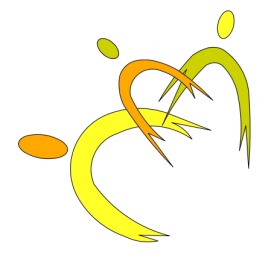 Fachschule Sozialwesen: Fachrichtung SozialpädagogikErklärungen zu Beginn des PraktikumsErklärung zur SchweigepflichtEvt. weitere Erklärungen (z. B. Aufsichtspflicht, Infektionsschutzgesetz, Hygienebestimmungen etc.)__________________________________		____________________________Stempel und Unterschrift Praxiseinrichtung 		Unterschrift Praktikantin/Praktikant